**Note: This activity has been developed independently by Texas Instruments and aligned with the IB Mathematics curriculum, but is not endorsed by IB™. IB is a registered trademark owned by the International Baccalaureate Organization. Math ObjectivesStudents will discuss scenarios when best to use a t-test.Students will practice writing their null and alternative hypotheses.Students will decide between one and two tailed tests, finding the t-value and p-value with the handheld, and stating their conclusions.Vocabularyt-test                   •    normally distributed           •    variancehypotheses          •    pooled data                        •     p-value      About the LessonThis lesson is aligning with the curriculum of IB Mathematics Applications and interpretations SL/HLThis falls under the IB Mathematics Core Content Topic 4 Statistics and Probability:4.11c In examinations t-test calculations will be made using technology.At SL, samples will be unpaired, and population variance will always be unknownStudents will be asked to interpret the results of a test.Students should know that the underlying distribution of the variables must be normal for the t-test to be applied. In examinations, students should assume that variance of the two groups is equal and therefore the pooled two-sampled t-test should be used.As a result, students will: Apply this information to real world situationsTeacher Preparation and NotesThis activity is done mainly by hand, but uses the TI-84 family as an aid to the problems.Activity MaterialsCompatible TI Technologies:TI-84 Plus*, TI-84 Plus Silver Edition*,    TI-84 Plus C Silver Edition,   TI-84 Plus CE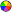 * with the latest operating system (2.55MP) featuring MathPrintTM  functionality.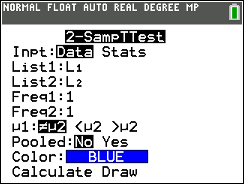 Tech Tips:This activity includes screen captures taken from the TI-84 Plus CE. It is also appropriate for use with the rest of the TI-84 Plus family. Slight variations to these directions may be required if using other calculator models.Watch for additional Tech Tips throughout the activity for the specific technology you are using.Access free tutorials at http://education.ti.com/calculators/pd/US/Online-Learning/Tutorials Lesson Files:Student Activityt-test_Student-84.pdft-test_Student-84.docThe t-test was created by William Gosset. He was an employee of the Guinness brewing company tasked with improving the taste and quality of their beer. He published his work under a pen name, "Student", which is why the test is sometimes referred to as Student's t-test. It is a method of testing hypotheses about the mean of a small sample drawn from a normally distributed population when the population standard deviation is unknown. The t-test is used for comparing two data sets that are measuring the same thing.On the following pages, you will be given several examples of data. You will do the following for eachexample:1.  Write down the null and alternative hypotheses.2.  State whether the example is a one-tailed or a two-tailed test.3.  Using your handheld, you will find the t-value and   p-value for a 2 sample t-test at the 5%     significance level.4.  Write down the conclusion to the test.Problem – 1 (Practice)Your math teacher wants to compare how his 2nd and 4th period classes are doing. He gives bothclasses the same test on Wednesday to test their achievement levels, and the results are in the tablebelow:1. State the Null and Alternative Hypotheses.     Ho:  ₁ =  ₂        (There is no difference between the achievement levels between periods 2 and 4)    Ha:  ₁ ≠  ₂        (There is a difference between the achievement levels between periods 2 and 4)2. State if this is a one- or two-tailed test.    Two-Tailed Test      (This is a two-tailed test as you want to know whether period 2 is achieving more or less than period     4)3.  Find the t-value and p-value.     t-value = 0.522 and p-value = 0.609     (Input the data from the table into L1 and L2 by pressing Stat > 1: Edit, after returning to your home screen press Stat > Tests > 4: 2-Sample T Test fill in the template to find the t-value and p-value and compare, make sure that you are pooling the data)4.  Write down the conclusion.      Since 0.609 > 0.05, the null hypothesis is not rejected:     There is no real difference in the achievement levels between periods 2 and 4.Problem – 2Two different brands of batteries are being tested for their longevity (in minutes). The number ofminutes are listed in the table.Write down the null and alternative hypotheses.Answer:               Ho:  ₁ =  ₂                 (There is no difference between the battery longevity of the two battery brands)             Ha:  ₁ ≠  ₂                 (There is a difference between the battery longevity of the two battery brands)State whether this is a one-tailed or two-tailed test.Answer:             Two-Tailed Test               (This is a two-tailed test as you want to know whether battery 1 is lasting longer or less than               battery 2)Find the t-value and p-value for a test at a 5% significance level.*Answer:              t-value = -0.618 and p-value = 0.551       (d) Write down the conclusion to the test.             Answer:             Since 0.551 > 0.05, the null hypothesis is not rejected:             There is no real difference in the longevity between batteries 1 and 2.Problem – 3 A company is testing a new fuel that will increase distance travelled per gallon. Using one gallon of gasfor each, six cars were tested with the new fuel and six cars were tested with the current fuel. Thedistance travelled, in miles, is listed.Write down the null and alternative hypotheses.             Answer:               Ho:  ₁ =  ₂                 (There is no difference between the distance travelled with the current and new fuels)             Ha:  ₁ <  ₂                 (There is a difference between the distance travelled with the current and new fuels)State whether this is a one-tailed or two-tailed test.Answer:             One-Tailed Test               (This is a one-tailed test as you want to know whether the current fuel is having you travel less              miles per gallon than the new fuel)Find the t-value and p-value for a test at a 5% significance level.*Answer:              t-value = -1.36 and p-value = 0.101Write down the conclusion to the test.             Answer:             Since 0.101 > 0.05, the null hypothesis is not rejected:             The company's claim is correct. There is no difference in the distance travelled with the             new fuel compared to the current fuel.Problem – 4A company claims to have a new medication to lower total cholesterol. It claims that those on the drug will lower their cholesterol more than those not taking the drug. 16 people are tested, then half will receive the new drug and half will receive a placebo. After one month, their cholesterol is checked again. The changes, in mg/dl, are below. Write down the null and alternative hypotheses.             Answer:               Ho:  ₁ =  ₂                 (There is no difference between the cholesterol lowering with or without the new drug)             Ha:  ₁ >  ₂                 (The cholesterol levels drop more with the new drug than without the new drug)State whether this is a one-tailed or two-tailed test.Answer:             One-Tailed Test               (This is a one-tailed test as you want to know whether the drop in cholesterol is higher with the              new drug than without)Find the t-value and p-value for a test at a 5% significance level.*Answer:              t-value = 2.94 and p-value = 0.00537Write down the conclusion to the test.             Answer:             Since 0.00537 < 0.05, the null hypothesis is rejected:             There is a difference in the amount of cholesterol that drops with the new drug             compared to without the new drug.Extension In each of the problems of this activity, an assumption is being made about the given scenario,   state the assumption.              Sample Answers:                The data is normally distributed or the variances of both sets of data are equal. With your classmates, list four examples where using a t-test would be applicable in real life.Sample Answers:               Comparing medications, two groups of students, two sports teams, etc.